30 мая в нашем лагере прошло открытие смены, знакомство с лагерем. Прошла игра "Разведшкола", в ходе которой ребята, как настоящие разведчики, добывали информацию о лагере, сотрудниках лагеря, исследовали территорию. Кроме этого ребята знакомились с отрядом, с правилами поведения в лагере. Выполняли задания на сплочение коллектива.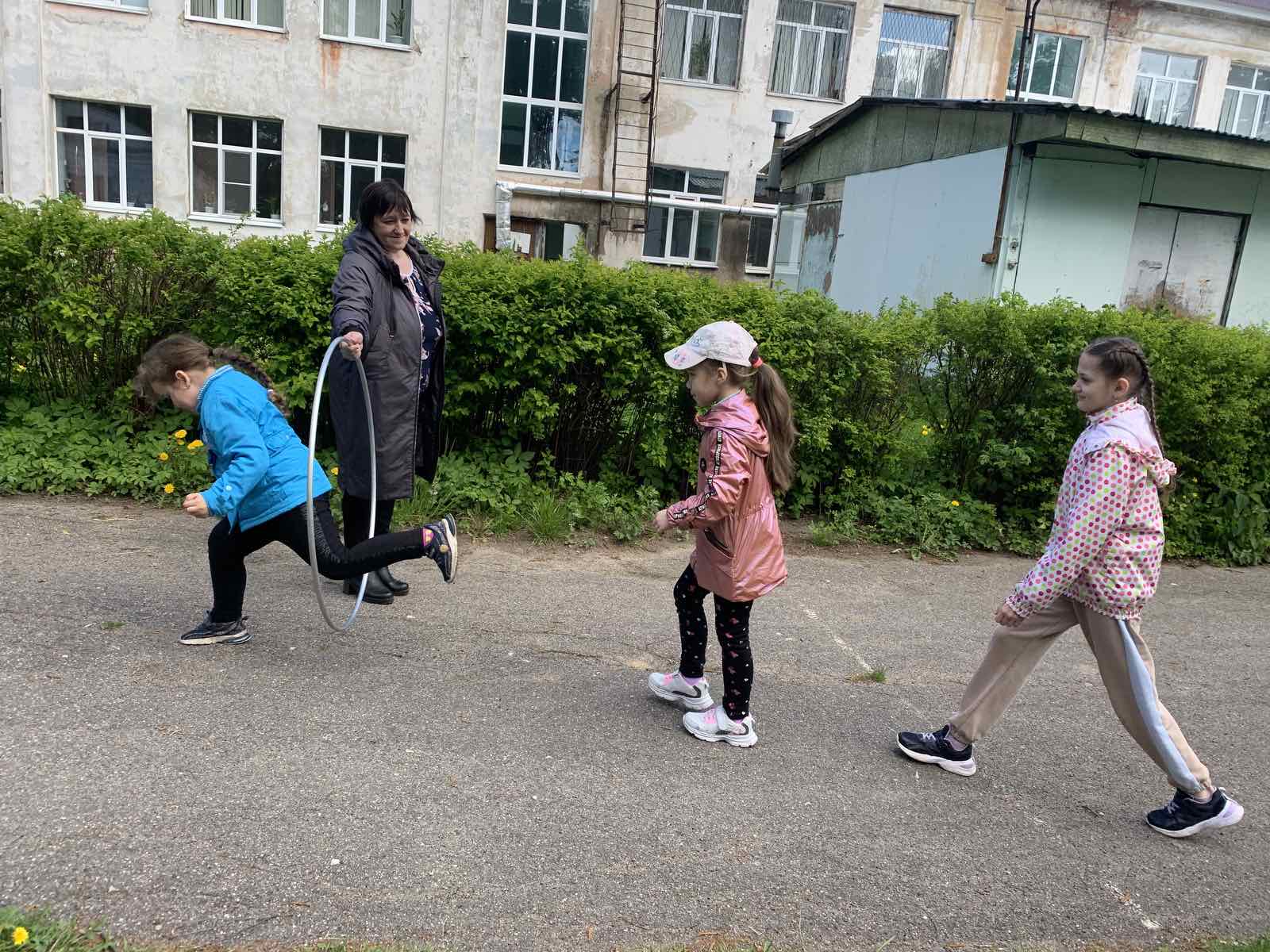 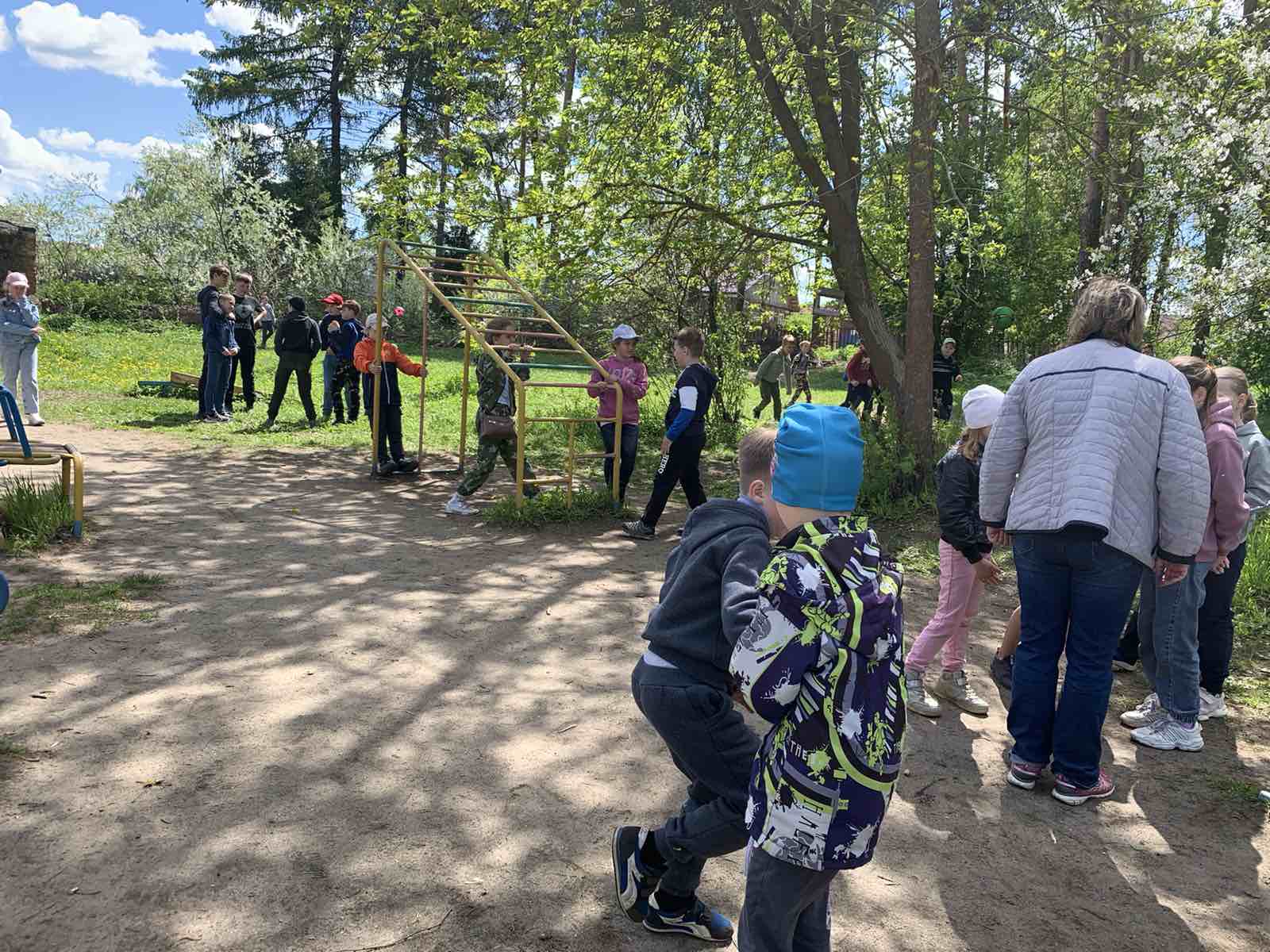 